附件3 乘车路线一、报到接待地点苏州高铁金科大酒店，地址：苏州市相城区高铁新城南天成路67号二、各大交通枢纽到苏州高铁金科大酒店交通路线（一）无锡硕放机场—苏州高铁金科大酒店：约33公里。（二）苏州高铁北站--苏州高铁金科大酒店：约1公里，南门出站后马路正对面。（三）苏州站--苏州高铁金科大酒店：乘坐地铁二号线到高铁北站，出站后步行1公里到（建议出站打开手机地图）（四）上海虹桥机场--州高铁金科大酒店：高铁到苏州站乘坐地铁二号线到高铁北站，出站后步行1公里到（建议出站打开手机地图）（五）海虹桥机场--州高铁金科大酒店：高铁到苏州高铁北站南门出站后马路正对面。三、交通位置图（一）苏州高铁北站-苏州高铁金科大酒店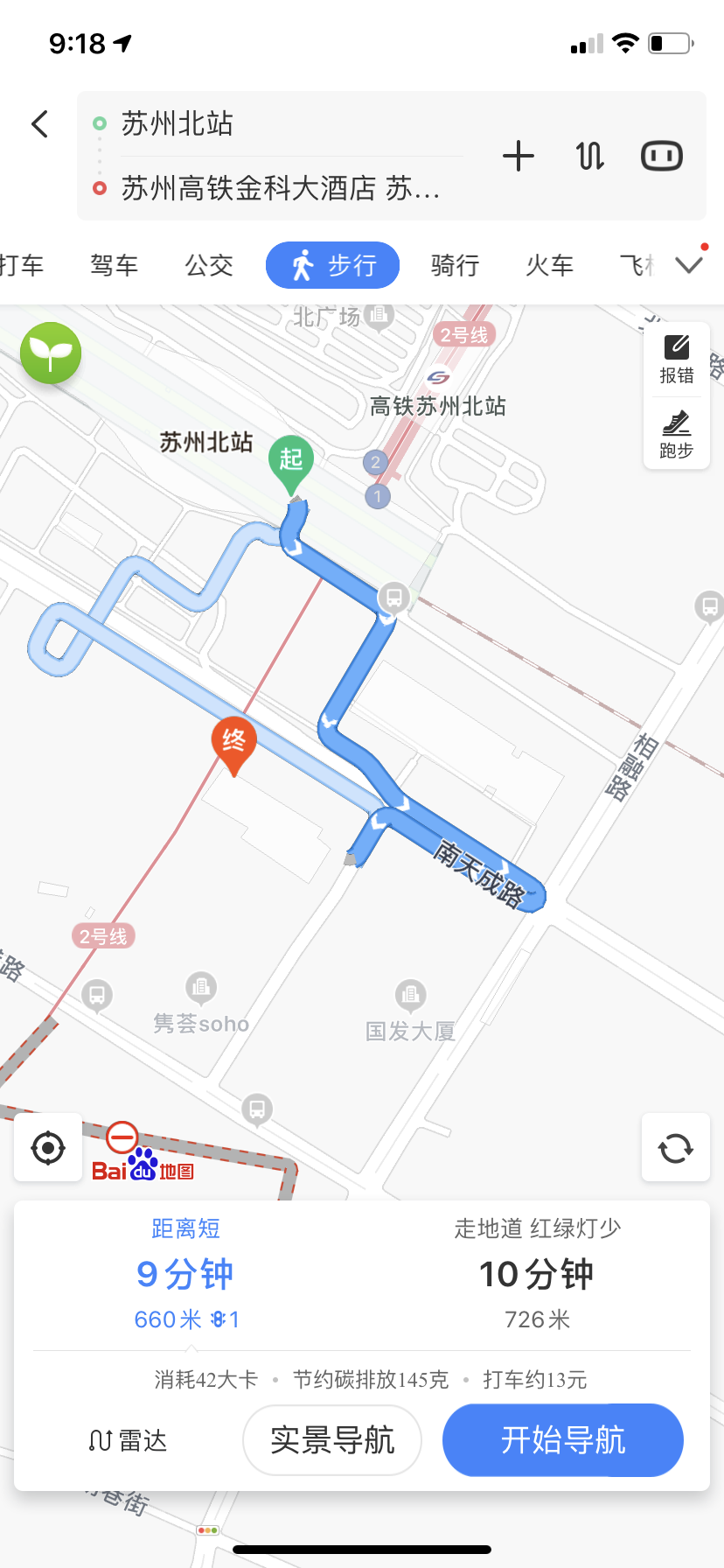 （二）无锡硕放机场--苏州高铁金科大酒店打车约120元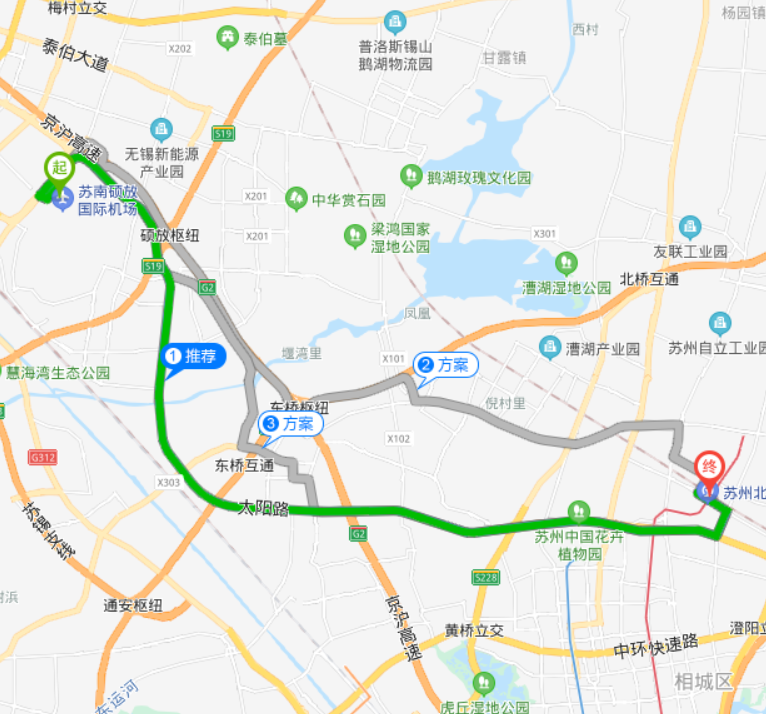 四、酒店到学校酒店到学校距离约8公里，乘坐出租车费用约25元，建议用滴滴出行打车软件。